新 书 推 荐中文书名：《冰淇淋生长之地》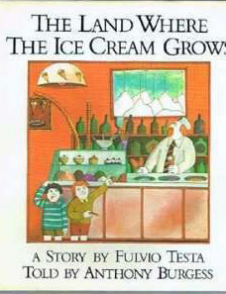 英文书名：THE LAND WHERE THE ICE CREAM GROWS作    者：Anthony Burgess and Fulvio Testa出 版 社：Benn Books代理公司：DHA / ANA页    数：30页出版时间：1979年代理地区：中国大陆、台湾审读资料：电子稿类    型：故事绘本内容简介：这个奇幻的故事以日记的形式讲述，描述了三个男孩探索一片生长着野生冰淇淋的陌生土地的冒险经历。探险家们邂逅开心果山、香草冰淇淋和一只靠冰淇淋为生的怪物！有一天，杰克、汤姆和我在吃晚饭。隔壁桌坐着一个红脸的大个子，他刚吃完一块象耳朵那么大的牛排。服务员对他说:“先生，您现在想吃冰淇淋吗?”那人几乎要爆发了，他说:“冰淇淋?我再也不想看到冰淇淋了!”很自然地，我们竖起耳朵，跟他说话了。他告诉我们冰激凌生长的地方以及如何找到它。于是，他们以每月523个乒乓球的价格租了一艘飞艇，两人开始了寻找这片冰奶之地的探险。这本书充满了有趣的双关语，将日记与乳制品、沙漠与甜点相匹配，并以可食用(适合冷冻)的方式提醒人们一周中的每一天。周一，周四，周三，周四，周五，周日，当然还有周日。配有 Fulvio Testa 绘制的迷人插图。作者简介：安东尼·伯吉斯（Anthony Burgess）是最伟大的作家之一。很少有作家比安东尼·伯吉斯更加多才多艺、多产：他是当时最杰出的小说家之一，同时也是一位诗人、剧作家、作曲家、语言学家、翻译家和评论家。除了他最著名的作品《发条橙》外，他的三十三部小说还包括《地球的力量》、《马来亚三部曲》和《恩德比四重奏》。他还与富尔维奥·泰斯塔一起创作了二十五部非小说类作品、两卷自传、三部交响曲和两本儿童读物。他是英国皇家文学学会会员，获得圣安德鲁斯大学、伯明翰大学和曼彻斯特大学的荣誉学位，并在法国被授予最高级别的艺术与文学司令勋章。富尔维奥·特斯塔（Fulvio Testa）1947年出生于意大利维罗纳。他是深受喜爱的儿童读物《无尽的旅程》和《Z 的漫长旅程》以及哈佛经典版《伊丽莎白时代的戏剧》的作者和插画家。作为一名艺术家，他的水彩画和油画自1976年以来一直在世界各地的博物馆、图书馆和画廊展出。这些机构包括加利福尼亚现代艺术博物馆、纽约丹尼斯·卡德画廊、芝加哥艺术学院、马萨诸塞州哈佛大学福格博物馆和意大利现代艺术博物馆。特斯塔的纸上作品曾成为艺术评论家凯伦·威尔金、《纽约时报》评论家约翰·拉塞尔和前国家艺术基金会主任达纳·乔亚的论文主题。内文插图：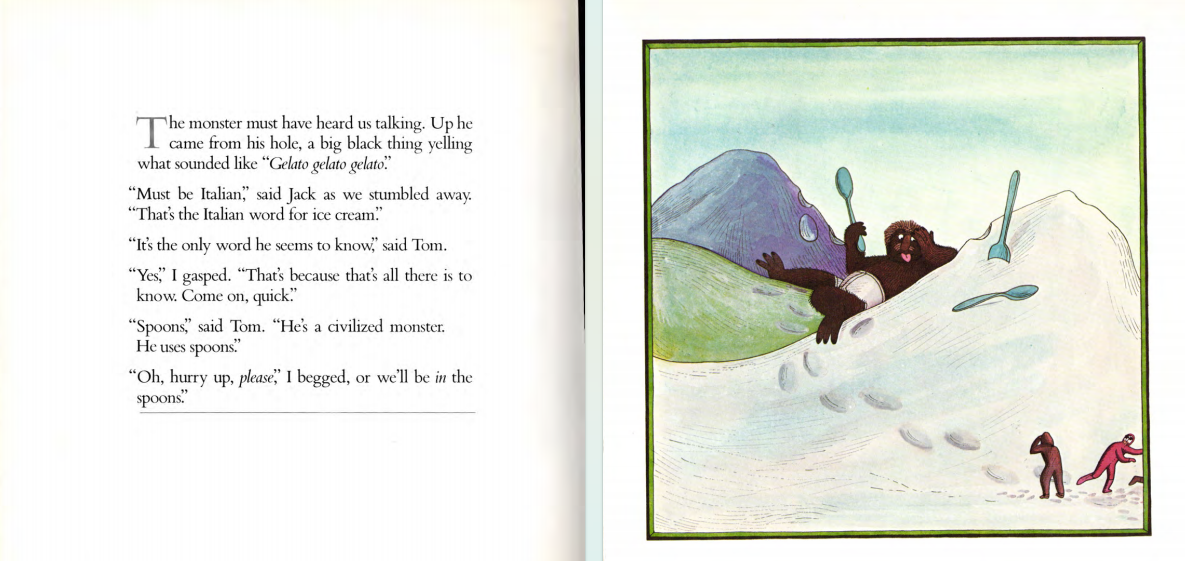 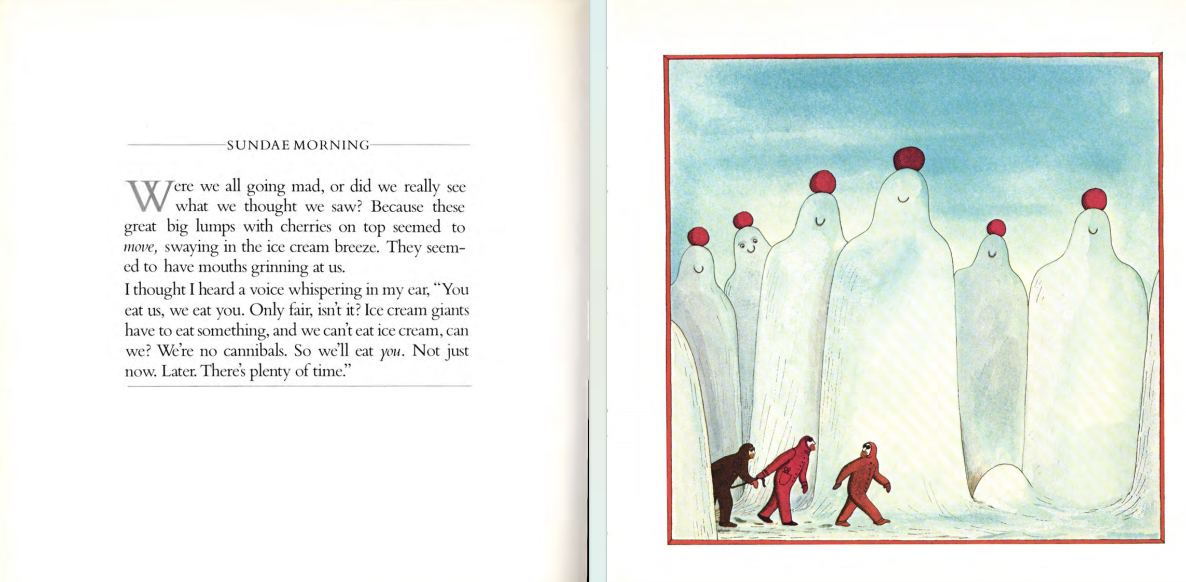 感谢您的阅读！请将反馈信息发至：版权负责人Email：Rights@nurnberg.com.cn 安德鲁·纳伯格联合国际有限公司北京代表处北京市海淀区中关村大街在地图中查看甲59号中国人民大学文化大厦1705室, 邮编：100872电话：010-82504106,   传真：010-82504200公司网址：http://www.nurnberg.com.cn 书目下载：http://www.nurnberg.com.cn/booklist_zh/list.aspx书讯浏览：http://www.nurnberg.com.cn/book/book.aspx视频推荐：http://www.nurnberg.com.cn/video/video.aspx豆瓣小站：http://site.douban.com/110577/新浪微博：安德鲁纳伯格公司的微博_微博 (weibo.com)微信订阅号：ANABJ2002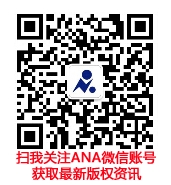 